12 July 2019Dear Parent/CarerArrangements for The Last Day of Term – Friday, 19 July 2019The last day of term, Friday, 19 July, will be a non-uniform day for all students. This is a fundraising event and students will be asked to donate £1.00 in return for wearing clothes other than their school uniform.  All proceeds raised  will go to one of the Academy’s chosen charities.

Please note that the Academy  will close early on this day and students will be allowed to leave school from 12.40 pm as the site will close at 1.00 pm. 
The Academy will re-open, after the summer holiday, on Tuesday, 3 September for all students as Monday, 2 September is an Inset Day.I would like to take this opportunity to wish you and your family an enjoyable summer holiday.
Yours sincerely 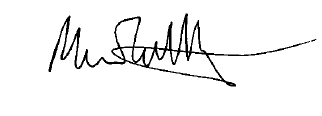 Mr M Whittingham Headteacher